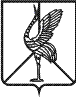                                  Совет городского поселения «Шерловогорское»                                                  РЕШЕНИЕ        30  мая 2017 г.                                                                                                 № 44                                                   поселок городского типа Шерловая Гора                     Об исполнении бюджета городского поселения «Шерловогорское»                                                       за 1 квартал  2017 года              Руководствуясь ст.35, ст.38, ст.52 Федерального закона «Об общих принципах организации местного самоуправления в Российской Федерации № 131-ФЗ от 06.10.2003 г.; ст.44, ст.45 Устава городского поселения «Шерловогорское» от 09.09.2014 г. № 172; Положением «О бюджетном процессе в городском поселении «Шерловогорское» № 147  от 28.09.2010 г., Совет городского  поселения «Шерловогорское», решил:Утвердить отчет об исполнении бюджета городского поселения «Шерловогорское» за 1 квартал  2017 года по доходам  в сумме  9088,5 т.р., по расходам  в сумме 8778,5 т.р. с превышением   доходов над расходами   в сумме 310,0 т.р.(согласно приложению № 1, № 2, № 3, № 4).Настоящее решение вступает в силу  на следующий день после дня его официального опубликования (обнародования).Настоящее решение разместить на официальном сайте администрации городского поселения «Шерловогорское»  в информационно-телекоммуникационной сети «Интернет». Глава городского поселения«Шерловогорское»                                                                        А.В.Панин                                                                                               Приложение № 1                                                                                                                                                                                                                к решению Совета городского                                                                                                      поселения « Шерловогорское»                                                                                                                                                                                       от  30 мая 2017г. № 44                                                                 	                  Исполнение доходной части бюджета городского                                                        поселения « Шерловогорское» за 1 квартал  2017 г.                                                                                                       Приложение № 2                                                                                                       к решению Совета                                                                                                       городского  поселения                                                                                                      «Шерловогорское»   №  44                                                                                                       от  30  мая 2017г.                                           Информация об исполнении расходной части бюджета  за                                                     1 квартал 2017 года  по городскому поселению                                                                    «Шерловогорское»                                                               Коды бюджетной классификацииНаименование  групп, подгрупп статей,  подстатей, элементов, программ, (подпрограмм), кодов экономической классификации доходов.По плану на  2017гФакт. исполнено% исполнения18210000000000000000НАЛОГОВЫЕ и НЕНАЛОГОВЫЕ  ДОХОДЫ4932,56168,712518210100000000000000НАЛОГОВЫЕ ДОХОДЫ3275,54734,914518210102000010000110Налог на доходы физических лиц2500,03448,313818210600000000000000Налоги на  имущество227,0708,331218210601000030000110Налог на имущество физических лиц20,048,724418210606000030000110Земельный налог207,0659,631918210503000010000110Единый сельскохозяйственный налог          3,031,11037 ДОХОДЫ ОТ УПЛАТЫ АКЦИЗОВ545,5547,210010010302230010000110Доходы от уплаты акцизов на дизельное топливо      186,0203,510910010302240010000110Доходы от уплаты акцизов на моторные масла для дизельных и карбюраторных двигателей1,92,010510010302250010000110Доходы от уплаты акцизов на автомобильный бензин394,6379,09610010302260010000110Доходы от уплаты акцизов на прямогонный бензин-37,0-37,3101НЕНАЛОГОВЫЕ ДОХОДЫ1657,01433,88790211105013100000120Арендная плата за земли, находящиеся в государственной собственности до разграничения государственной собственности на землю и поступления от продажи права на заключение договоров аренды указанных земельных участков.1082,0852,87980211105025100000120Доходы, получаемые в виде арендной платы, а также средства от продажи права на заключение договоров аренды за земли, находящиеся в собственности поселений (за исключением земельных участков12,580211109045100000120Прочие поступления от использованияимущества, находящегося в собственности поселений286,0289,310180211105035100000120Доходы от сдачи в аренду имущества, находящегося в оперативном управлении органов управления поселений и созданных ими учреждений (за исключением имущества муниципальных автономных учреждений)284,0185,36580211402053100000410Доходы от реализации имущества, находящегося в собственности поселений (за исключением имущества муниципальных автономных учреждений, а так же имущества муниципальных унитарных предприятий в том числе казенных).85,090211406013100000430Доходы от продажи земельных участков, находящихся в государственной муниципальной собственности (за исключение земельных участков автономных учреждений)5,08,917880211705050100000180Прочие неналоговые доходы бюджетов поселений00020000000000000000БЕЗВОЗМЕЗДНЫЕ ПОСТУПЛЕНИЯ2919,9   2919,810080220201001100000151Дотации на выравнивание уровня бюджетной обеспеченности2770,02769,910080220201001100000151Дотации бюджетам поселений на выравнивание уровня бюджетной обеспеченности из районного фонда2313,02313,010080220201001100000151Дотации бюджетам поселений на выравнивание уровня бюджетной обеспеченности из краевого фонда457,0456,910080220203015100000151Субвенция бюджетам поселений на осуществление полномочий по первичному воинскому учету149,9149,910080220203024100000151Субвенции бюджетам на выполнение передаваемых полномочий субъектов РФ80220204014100000151Межбюджетные трансферты, передаваемые бюджетам муниципальных образований на осуществление части полномочий по решению вопросов местного значения 80220202008100000151Субсидии бюджетам поселений на обеспечение жильем молодых семей с краевого бюджета80220202051100000151Субсидии бюджетам поселений на обеспечение жильем молодых семей с федерального бюджета80220705030130000180Прочие безвозмездные поступления в бюджеты поселенийВСЕГО ДОХОДОВ7852,49088,5116КодразделаНаименование разделов, подразделовНаименование разделов, подразделовНаименование целевой статьи и вида расходовУтвержденный план        на 1 кв-л 2017 г.Испол-нено % исполнения12336780100Общегосударственные  вопросы4440,04424,4 990102Функционирование высшего должностного лица муниципального образования Руководство и управление в сфере установленных функций  органов местного самоуправленияРуководство и управление в сфере установленных функций  органов местного самоуправления290,0287,0 980103Функционирование законодательных представительных) органов государственной власти и местного самоуправленияРуководство и управление в сфере установленных функций органов местного самоуправленияРуководство и управление в сфере установленных функций органов местного самоуправления21,021,01000104Функционирование Правительства Российской Федерации, высших органов  исполнительной власти субъекта Российской Федерации, местных администрацийЦентральный аппаратЦентральный аппарат2710,02709,41000106Межбюджетные трансфертыИные межбюджетные трансфертыИные межбюджетные трансферты   9,0  - -0113 Выполнение функций органами местного самоуправления Реализация государственных функций, связанных с общегосударственным управлением   Реализация государственных функций, связанных с общегосударственным управлением     1410,01407,0  990203Субвенция на осуществление полномочий по первичному воинскому учету    150,0 149,7 990300Национальная безопасность и правоохранительная деятельность      57,0    - -0309Предупреждение и ликвидация последствий чрезвычайных ситуаций и стихийных бедствий, гражданская оборонаМероприятия по предупреждению и ликвидации последствий чрезвычайных ситуаций и стихийных бедствий.Мероприятия по предупреждению и ликвидации последствий чрезвычайных ситуаций и стихийных бедствий.     57,0   - -0400Национальная экономика    995,0    - -0409Дорожное хозяйство(Дорожный фонд)    970,0    - -0412Целевая программа «Развитие малого и среднего предпринимательства в Забайкальском крае»     25,0    - -0500Жилищно-коммунальное хозяйство  2425,0  1965,0810501Жилищное хозяйство Мероприятия  в области жилищного хозяйства по строительству, реконструкции  жилья Мероприятия  в области жилищного хозяйства по строительству, реконструкции  жилья  1500,0  1467,498 0502Коммунальное хозяйствоПоддержка   коммунального хозяйстваПоддержка   коммунального хозяйства     75,0      25,0330503БлагоустройствоМероприятия по благоустройству Мероприятия по благоустройству   850,0  472,6550800Культура, кинематография, 1840,01777,6960801КультураДворцы и дома культура, другие учреждения культурыДворцы и дома культура, другие учреждения культуры1840,01777,6961000Социальная политика330,0225,7681003 Мероприятия в области социальной политикиЦелевая программа «Обеспечение жильем молодых семей Забайкальского края» (2015-2017г.г.)Целевая программа «Обеспечение жильем молодых семей Забайкальского края» (2015-2017г.г.) 100,0    --1003Пособие по социальной помощи населениюПособие по социальной помощи населению 20,019,0991001Доплаты к пенсиям, дополнительное пенсионное обеспечениеДоплаты к пенсиям, дополнительное пенсионное обеспечение210,0206,7981102Здравоохранение и спорт 236,0235,91001102Спорт и физическая культураФизкультурно-оздоровительная работа и спортивные мероприятияФизкультурно-оздоровительная работа и спортивные мероприятия 236,0235,9100 9600ИТОГО РАСХОДОВ10473,08778,5  84Профицит бюджета (со знаком «плюс»), дефицит бюджета (со знаком  «минус»)+310,0ПРИЛОЖЕНИЕ  № 3ПРИЛОЖЕНИЕ  № 3ПРИЛОЖЕНИЕ  № 3ПРИЛОЖЕНИЕ  № 3ПРИЛОЖЕНИЕ  № 3ПРИЛОЖЕНИЕ  № 3ПРИЛОЖЕНИЕ  № 3ПРИЛОЖЕНИЕ  № 3ПРИЛОЖЕНИЕ  № 3ПРИЛОЖЕНИЕ  № 3ПРИЛОЖЕНИЕ  № 3ПРИЛОЖЕНИЕ  № 3ПРИЛОЖЕНИЕ  № 3ПРИЛОЖЕНИЕ  № 3 к решению Совета городского к решению Совета городского к решению Совета городского к решению Совета городского к решению Совета городского к решению Совета городского к решению Совета городского к решению Совета городского к решению Совета городского к решению Совета городского к решению Совета городского к решению Совета городского к решению Совета городского к решению Совета городскогопоселения "Шерловогорское"поселения "Шерловогорское"поселения "Шерловогорское"поселения "Шерловогорское"поселения "Шерловогорское"поселения "Шерловогорское"поселения "Шерловогорское"поселения "Шерловогорское"поселения "Шерловогорское"поселения "Шерловогорское"поселения "Шерловогорское"поселения "Шерловогорское"поселения "Шерловогорское"поселения "Шерловогорское"                          30 мая  2017 г. №  44                          30 мая  2017 г. №  44                          30 мая  2017 г. №  44                          30 мая  2017 г. №  44                          30 мая  2017 г. №  44                          30 мая  2017 г. №  44                          30 мая  2017 г. №  44                          30 мая  2017 г. №  44                          30 мая  2017 г. №  44                          30 мая  2017 г. №  44                          30 мая  2017 г. №  44                          30 мая  2017 г. №  44                          30 мая  2017 г. №  44                          30 мая  2017 г. №  44                          30 мая  2017 г. №  44                          30 мая  2017 г. №  44                          30 мая  2017 г. №  44                          30 мая  2017 г. №  44                          30 мая  2017 г. №  44                          30 мая  2017 г. №  44                          30 мая  2017 г. №  44                          30 мая  2017 г. №  44                          30 мая  2017 г. №  44                          30 мая  2017 г. №  44                          30 мая  2017 г. №  44                          30 мая  2017 г. №  44                          30 мая  2017 г. №  44                          30 мая  2017 г. №  44                 Распределение бюджетных ассигнований по разделам, подразделам, целевым статьям и видам расходов классификации расходов бюджета городского поселения «Шерловогорское" на 2017 год                 Распределение бюджетных ассигнований по разделам, подразделам, целевым статьям и видам расходов классификации расходов бюджета городского поселения «Шерловогорское" на 2017 год                 Распределение бюджетных ассигнований по разделам, подразделам, целевым статьям и видам расходов классификации расходов бюджета городского поселения «Шерловогорское" на 2017 год                 Распределение бюджетных ассигнований по разделам, подразделам, целевым статьям и видам расходов классификации расходов бюджета городского поселения «Шерловогорское" на 2017 год                 Распределение бюджетных ассигнований по разделам, подразделам, целевым статьям и видам расходов классификации расходов бюджета городского поселения «Шерловогорское" на 2017 год                 Распределение бюджетных ассигнований по разделам, подразделам, целевым статьям и видам расходов классификации расходов бюджета городского поселения «Шерловогорское" на 2017 год                 Распределение бюджетных ассигнований по разделам, подразделам, целевым статьям и видам расходов классификации расходов бюджета городского поселения «Шерловогорское" на 2017 год                 Распределение бюджетных ассигнований по разделам, подразделам, целевым статьям и видам расходов классификации расходов бюджета городского поселения «Шерловогорское" на 2017 год                 Распределение бюджетных ассигнований по разделам, подразделам, целевым статьям и видам расходов классификации расходов бюджета городского поселения «Шерловогорское" на 2017 год                 Распределение бюджетных ассигнований по разделам, подразделам, целевым статьям и видам расходов классификации расходов бюджета городского поселения «Шерловогорское" на 2017 год                 Распределение бюджетных ассигнований по разделам, подразделам, целевым статьям и видам расходов классификации расходов бюджета городского поселения «Шерловогорское" на 2017 год                 Распределение бюджетных ассигнований по разделам, подразделам, целевым статьям и видам расходов классификации расходов бюджета городского поселения «Шерловогорское" на 2017 год                 Распределение бюджетных ассигнований по разделам, подразделам, целевым статьям и видам расходов классификации расходов бюджета городского поселения «Шерловогорское" на 2017 год                 Распределение бюджетных ассигнований по разделам, подразделам, целевым статьям и видам расходов классификации расходов бюджета городского поселения «Шерловогорское" на 2017 год                 Распределение бюджетных ассигнований по разделам, подразделам, целевым статьям и видам расходов классификации расходов бюджета городского поселения «Шерловогорское" на 2017 год                 Распределение бюджетных ассигнований по разделам, подразделам, целевым статьям и видам расходов классификации расходов бюджета городского поселения «Шерловогорское" на 2017 год                 Распределение бюджетных ассигнований по разделам, подразделам, целевым статьям и видам расходов классификации расходов бюджета городского поселения «Шерловогорское" на 2017 год                 Распределение бюджетных ассигнований по разделам, подразделам, целевым статьям и видам расходов классификации расходов бюджета городского поселения «Шерловогорское" на 2017 год                 Распределение бюджетных ассигнований по разделам, подразделам, целевым статьям и видам расходов классификации расходов бюджета городского поселения «Шерловогорское" на 2017 год                 Распределение бюджетных ассигнований по разделам, подразделам, целевым статьям и видам расходов классификации расходов бюджета городского поселения «Шерловогорское" на 2017 год                 Распределение бюджетных ассигнований по разделам, подразделам, целевым статьям и видам расходов классификации расходов бюджета городского поселения «Шерловогорское" на 2017 год                 Распределение бюджетных ассигнований по разделам, подразделам, целевым статьям и видам расходов классификации расходов бюджета городского поселения «Шерловогорское" на 2017 год                 Распределение бюджетных ассигнований по разделам, подразделам, целевым статьям и видам расходов классификации расходов бюджета городского поселения «Шерловогорское" на 2017 год                 Распределение бюджетных ассигнований по разделам, подразделам, целевым статьям и видам расходов классификации расходов бюджета городского поселения «Шерловогорское" на 2017 год                 Распределение бюджетных ассигнований по разделам, подразделам, целевым статьям и видам расходов классификации расходов бюджета городского поселения «Шерловогорское" на 2017 год                 Распределение бюджетных ассигнований по разделам, подразделам, целевым статьям и видам расходов классификации расходов бюджета городского поселения «Шерловогорское" на 2017 год                 Распределение бюджетных ассигнований по разделам, подразделам, целевым статьям и видам расходов классификации расходов бюджета городского поселения «Шерловогорское" на 2017 год                 Распределение бюджетных ассигнований по разделам, подразделам, целевым статьям и видам расходов классификации расходов бюджета городского поселения «Шерловогорское" на 2017 год                 Распределение бюджетных ассигнований по разделам, подразделам, целевым статьям и видам расходов классификации расходов бюджета городского поселения «Шерловогорское" на 2017 год                 Распределение бюджетных ассигнований по разделам, подразделам, целевым статьям и видам расходов классификации расходов бюджета городского поселения «Шерловогорское" на 2017 год                 Распределение бюджетных ассигнований по разделам, подразделам, целевым статьям и видам расходов классификации расходов бюджета городского поселения «Шерловогорское" на 2017 год                 Распределение бюджетных ассигнований по разделам, подразделам, целевым статьям и видам расходов классификации расходов бюджета городского поселения «Шерловогорское" на 2017 год                 Распределение бюджетных ассигнований по разделам, подразделам, целевым статьям и видам расходов классификации расходов бюджета городского поселения «Шерловогорское" на 2017 год                 Распределение бюджетных ассигнований по разделам, подразделам, целевым статьям и видам расходов классификации расходов бюджета городского поселения «Шерловогорское" на 2017 год                 Распределение бюджетных ассигнований по разделам, подразделам, целевым статьям и видам расходов классификации расходов бюджета городского поселения «Шерловогорское" на 2017 год                 Распределение бюджетных ассигнований по разделам, подразделам, целевым статьям и видам расходов классификации расходов бюджета городского поселения «Шерловогорское" на 2017 год                 Распределение бюджетных ассигнований по разделам, подразделам, целевым статьям и видам расходов классификации расходов бюджета городского поселения «Шерловогорское" на 2017 год                 Распределение бюджетных ассигнований по разделам, подразделам, целевым статьям и видам расходов классификации расходов бюджета городского поселения «Шерловогорское" на 2017 год                 Распределение бюджетных ассигнований по разделам, подразделам, целевым статьям и видам расходов классификации расходов бюджета городского поселения «Шерловогорское" на 2017 год                 Распределение бюджетных ассигнований по разделам, подразделам, целевым статьям и видам расходов классификации расходов бюджета городского поселения «Шерловогорское" на 2017 год                 Распределение бюджетных ассигнований по разделам, подразделам, целевым статьям и видам расходов классификации расходов бюджета городского поселения «Шерловогорское" на 2017 год                 Распределение бюджетных ассигнований по разделам, подразделам, целевым статьям и видам расходов классификации расходов бюджета городского поселения «Шерловогорское" на 2017 год                 Распределение бюджетных ассигнований по разделам, подразделам, целевым статьям и видам расходов классификации расходов бюджета городского поселения «Шерловогорское" на 2017 год                 Распределение бюджетных ассигнований по разделам, подразделам, целевым статьям и видам расходов классификации расходов бюджета городского поселения «Шерловогорское" на 2017 год                 Распределение бюджетных ассигнований по разделам, подразделам, целевым статьям и видам расходов классификации расходов бюджета городского поселения «Шерловогорское" на 2017 год                 Распределение бюджетных ассигнований по разделам, подразделам, целевым статьям и видам расходов классификации расходов бюджета городского поселения «Шерловогорское" на 2017 год                 Распределение бюджетных ассигнований по разделам, подразделам, целевым статьям и видам расходов классификации расходов бюджета городского поселения «Шерловогорское" на 2017 год                 Распределение бюджетных ассигнований по разделам, подразделам, целевым статьям и видам расходов классификации расходов бюджета городского поселения «Шерловогорское" на 2017 год                 Распределение бюджетных ассигнований по разделам, подразделам, целевым статьям и видам расходов классификации расходов бюджета городского поселения «Шерловогорское" на 2017 год                 Распределение бюджетных ассигнований по разделам, подразделам, целевым статьям и видам расходов классификации расходов бюджета городского поселения «Шерловогорское" на 2017 год                 Распределение бюджетных ассигнований по разделам, подразделам, целевым статьям и видам расходов классификации расходов бюджета городского поселения «Шерловогорское" на 2017 год                 Распределение бюджетных ассигнований по разделам, подразделам, целевым статьям и видам расходов классификации расходов бюджета городского поселения «Шерловогорское" на 2017 год                 Распределение бюджетных ассигнований по разделам, подразделам, целевым статьям и видам расходов классификации расходов бюджета городского поселения «Шерловогорское" на 2017 год                 Распределение бюджетных ассигнований по разделам, подразделам, целевым статьям и видам расходов классификации расходов бюджета городского поселения «Шерловогорское" на 2017 год                 Распределение бюджетных ассигнований по разделам, подразделам, целевым статьям и видам расходов классификации расходов бюджета городского поселения «Шерловогорское" на 2017 год                 Распределение бюджетных ассигнований по разделам, подразделам, целевым статьям и видам расходов классификации расходов бюджета городского поселения «Шерловогорское" на 2017 год                 Распределение бюджетных ассигнований по разделам, подразделам, целевым статьям и видам расходов классификации расходов бюджета городского поселения «Шерловогорское" на 2017 год                 Распределение бюджетных ассигнований по разделам, подразделам, целевым статьям и видам расходов классификации расходов бюджета городского поселения «Шерловогорское" на 2017 год                 Распределение бюджетных ассигнований по разделам, подразделам, целевым статьям и видам расходов классификации расходов бюджета городского поселения «Шерловогорское" на 2017 год                 Распределение бюджетных ассигнований по разделам, подразделам, целевым статьям и видам расходов классификации расходов бюджета городского поселения «Шерловогорское" на 2017 год                 Распределение бюджетных ассигнований по разделам, подразделам, целевым статьям и видам расходов классификации расходов бюджета городского поселения «Шерловогорское" на 2017 год                 Распределение бюджетных ассигнований по разделам, подразделам, целевым статьям и видам расходов классификации расходов бюджета городского поселения «Шерловогорское" на 2017 год                 Распределение бюджетных ассигнований по разделам, подразделам, целевым статьям и видам расходов классификации расходов бюджета городского поселения «Шерловогорское" на 2017 год                 Распределение бюджетных ассигнований по разделам, подразделам, целевым статьям и видам расходов классификации расходов бюджета городского поселения «Шерловогорское" на 2017 год                 Распределение бюджетных ассигнований по разделам, подразделам, целевым статьям и видам расходов классификации расходов бюджета городского поселения «Шерловогорское" на 2017 год                 Распределение бюджетных ассигнований по разделам, подразделам, целевым статьям и видам расходов классификации расходов бюджета городского поселения «Шерловогорское" на 2017 год                 Распределение бюджетных ассигнований по разделам, подразделам, целевым статьям и видам расходов классификации расходов бюджета городского поселения «Шерловогорское" на 2017 год                 Распределение бюджетных ассигнований по разделам, подразделам, целевым статьям и видам расходов классификации расходов бюджета городского поселения «Шерловогорское" на 2017 год                 Распределение бюджетных ассигнований по разделам, подразделам, целевым статьям и видам расходов классификации расходов бюджета городского поселения «Шерловогорское" на 2017 год                 Распределение бюджетных ассигнований по разделам, подразделам, целевым статьям и видам расходов классификации расходов бюджета городского поселения «Шерловогорское" на 2017 год                 Распределение бюджетных ассигнований по разделам, подразделам, целевым статьям и видам расходов классификации расходов бюджета городского поселения «Шерловогорское" на 2017 год                 Распределение бюджетных ассигнований по разделам, подразделам, целевым статьям и видам расходов классификации расходов бюджета городского поселения «Шерловогорское" на 2017 год                 Распределение бюджетных ассигнований по разделам, подразделам, целевым статьям и видам расходов классификации расходов бюджета городского поселения «Шерловогорское" на 2017 год                 Распределение бюджетных ассигнований по разделам, подразделам, целевым статьям и видам расходов классификации расходов бюджета городского поселения «Шерловогорское" на 2017 год                 Распределение бюджетных ассигнований по разделам, подразделам, целевым статьям и видам расходов классификации расходов бюджета городского поселения «Шерловогорское" на 2017 год                 Распределение бюджетных ассигнований по разделам, подразделам, целевым статьям и видам расходов классификации расходов бюджета городского поселения «Шерловогорское" на 2017 год                 Распределение бюджетных ассигнований по разделам, подразделам, целевым статьям и видам расходов классификации расходов бюджета городского поселения «Шерловогорское" на 2017 год                 Распределение бюджетных ассигнований по разделам, подразделам, целевым статьям и видам расходов классификации расходов бюджета городского поселения «Шерловогорское" на 2017 годНаименование показателяНаименование показателяНаименование показателяНаименование показателяКодыКодыКодыКодыКодыКодыКодыКодыКодыКодыКодыКодыКодыКодыКодыУтверж.план на 1 кв-л 2017г.Утверж.план на 1 кв-л 2017г.ИсполненоИсполненоИсполненоИсполненоИсполненоНаименование показателяНаименование показателяНаименование показателяНаименование показателяРзРзРзРзПРПРПРЦСРЦСРЦСРЦСРЦСРВРВРВРНаименование показателяНаименование показателяНаименование показателяНаименование показателяРзРзРзРзПРПРПРЦСРЦСРЦСРЦСРЦСРВРВРВР11112222333444445556677777Общегосударственные вопросыОбщегосударственные вопросыОбщегосударственные вопросыОбщегосударственные вопросы010101010000004440,04440,0    4424,4    4424,4    4424,4    4424,4    4424,4Функционирование  высшего должностного лица субъекта Российской Федерации муниципального образованияФункционирование  высшего должностного лица субъекта Российской Федерации муниципального образованияФункционирование  высшего должностного лица субъекта Российской Федерации муниципального образованияФункционирование  высшего должностного лица субъекта Российской Федерации муниципального образования01010101000000290,0290,0      287,0      287,0      287,0      287,0      287,0Руководство и управление в сфере установленных функций органов государственной власти субъектов Российской Федерации  и органов местного самоуправленияРуководство и управление в сфере установленных функций органов государственной власти субъектов Российской Федерации  и органов местного самоуправленияРуководство и управление в сфере установленных функций органов государственной власти субъектов Российской Федерации  и органов местного самоуправленияРуководство и управление в сфере установленных функций органов государственной власти субъектов Российской Федерации  и органов местного самоуправления01010101020202000 00 20000000 00 20000000 00 20000000 00 20000000 00 20000000000000290,0290,0      287,0      287,0      287,0      287,0      287,0Глава муниципального образованияГлава муниципального образованияГлава муниципального образованияГлава муниципального образования01010101020202000 00 20300000 00 20300000 00 20300000 00 20300000 00 20300121121121290,0290,0      287,0      287,0      287,0      287,0      287,0Функционирование законодательных (представительных) органов государственной власти и представительных органов  муниципальных образованийФункционирование законодательных (представительных) органов государственной власти и представительных органов  муниципальных образованийФункционирование законодательных (представительных) органов государственной власти и представительных органов  муниципальных образованийФункционирование законодательных (представительных) органов государственной власти и представительных органов  муниципальных образований0101010103030321,021,021,021,021,021,021,0Руководство и управление в сфере установленных функций органов государственной власти субъектов Российской Федерации  и органов местного самоуправленияРуководство и управление в сфере установленных функций органов государственной власти субъектов Российской Федерации  и органов местного самоуправленияРуководство и управление в сфере установленных функций органов государственной власти субъектов Российской Федерации  и органов местного самоуправленияРуководство и управление в сфере установленных функций органов государственной власти субъектов Российской Федерации  и органов местного самоуправления01010101030303000 00 20000000 00 20000000 00 20000000 00 20000000 00 2000000000000021,021,021,021,021,021,021,0Председатель представительного органа муниципального образованияПредседатель представительного органа муниципального образованияПредседатель представительного органа муниципального образованияПредседатель представительного органа муниципального образования01010101030303 000 00 20400 000 00 20400 000 00 20400 000 00 20400 000 00 2040012112112121,021,021,021,021,021,021,0Выполнение функций органами местного самоуправленияВыполнение функций органами местного самоуправленияВыполнение функций органами местного самоуправленияВыполнение функций органами местного самоуправления01010101030303 000 00 20400 000 00 20400 000 00 20400 000 00 20400 000 00 2040012112112121,021,021,021,021,021,021,0Функционирование Правительства Российской Федерации, высших исполнительных органов государственной власти субъектов Российской Федерации, местных администраций Функционирование Правительства Российской Федерации, высших исполнительных органов государственной власти субъектов Российской Федерации, местных администраций Функционирование Правительства Российской Федерации, высших исполнительных органов государственной власти субъектов Российской Федерации, местных администраций Функционирование Правительства Российской Федерации, высших исполнительных органов государственной власти субъектов Российской Федерации, местных администраций 010101010404042710,02710,02709,42709,42709,42709,42709,4Руководство и управление в сфере установленных функций органов государственной власти субъектов Российской Федерации  и органов местного самоуправленияРуководство и управление в сфере установленных функций органов государственной власти субъектов Российской Федерации  и органов местного самоуправленияРуководство и управление в сфере установленных функций органов государственной власти субъектов Российской Федерации  и органов местного самоуправленияРуководство и управление в сфере установленных функций органов государственной власти субъектов Российской Федерации  и органов местного самоуправления01010101040404000 00 20400000 00 20400000 00 20400000 00 20400000 00 204000000000002710,02710,02709,42709,42709,42709,42709,4Центральный аппаратЦентральный аппаратЦентральный аппаратЦентральный аппарат01010101040404000 00 20400000 00 20400000 00 20400000 00 20400000 00 204000000000002710,02710,02709,42709,42709,42709,42709,4Выполнение функций органами местного самоуправленияВыполнение функций органами местного самоуправленияВыполнение функций органами местного самоуправленияВыполнение функций органами местного самоуправления01010101040404000 00 20400000 00 20400000 00 20400000 00 20400000 00 204001211211212710,02710,02709,42709,42709,42709,42709,4Межбюджетные трансфертыМежбюджетные трансфертыМежбюджетные трансфертыМежбюджетные трансферты010101010606069,09,0-----Межбюджетные трансферты из бюджетов поселений бюджету муниципального района в соответствии с заключенными соглашениямиМежбюджетные трансферты из бюджетов поселений бюджету муниципального района в соответствии с заключенными соглашениямиМежбюджетные трансферты из бюджетов поселений бюджету муниципального района в соответствии с заключенными соглашениямиМежбюджетные трансферты из бюджетов поселений бюджету муниципального района в соответствии с заключенными соглашениями01010101060606000 00 22500000 00 22500000 00 22500000 00 22500000 00 225002442442449,09,0-----Иные межбюджетные трансфертыИные межбюджетные трансфертыИные межбюджетные трансфертыИные межбюджетные трансферты01010101060606000 00 22500000 00 22500000 00 22500000 00 22500000 00 225002442442449,09,0-----Реализация государственных функций, связанных с общегосударственным управлениемРеализация государственных функций, связанных с общегосударственным управлениемРеализация государственных функций, связанных с общегосударственным управлениемРеализация государственных функций, связанных с общегосударственным управлением01010101131313000 00 92300000 00 92300000 00 92300000 00 92300000 00 923001410,01410,01407,01407,01407,01407,01407,0Выполнение других обязательств государстваВыполнение других обязательств государстваВыполнение других обязательств государстваВыполнение других обязательств государства01010101131313000 00 92300000 00 92300000 00 92300000 00 92300000 00 923002442442441410,01410,01407,01407,01407,01407,01407,0Выполнение функций органами местного самоуправленияВыполнение функций органами местного самоуправленияВыполнение функций органами местного самоуправленияВыполнение функций органами местного самоуправления01010101131313000 00 92300000 00 92300000 00 92300000 00 92300000 00 923002442442441410,01410,01407,01407,01407,01407,01407,0Субвенция на осуществление полномочий по первичному воинскому учетуСубвенция на осуществление полномочий по первичному воинскому учетуСубвенция на осуществление полномочий по первичному воинскому учетуСубвенция на осуществление полномочий по первичному воинскому учету02020202030303880 00 51180880 00 51180880 00 51180880 00 51180880 00 51180121121121150,0150,0       149,7       149,7       149,7       149,7       149,7Национальная безопасность и правоохранительная деятельностьНациональная безопасность и правоохранительная деятельностьНациональная безопасность и правоохранительная деятельностьНациональная безопасность и правоохранительная деятельность0303030300000057,057,0-----Мероприятия по предупреждению и ликвидации последствий чрезвычайных ситуаций и стихийных бедствийМероприятия по предупреждению и ликвидации последствий чрезвычайных ситуаций и стихийных бедствийМероприятия по предупреждению и ликвидации последствий чрезвычайных ситуаций и стихийных бедствийМероприятия по предупреждению и ликвидации последствий чрезвычайных ситуаций и стихийных бедствий03030303090909000 00 21810000 00 21810000 00 21810000 00 21810000 00 2181024424424457,057,0-----Предупреждение и ликвидация последствий чрезвычайных ситуаций и стихийных бедствий природного и техногенного характераПредупреждение и ликвидация последствий чрезвычайных ситуаций и стихийных бедствий природного и техногенного характераПредупреждение и ликвидация последствий чрезвычайных ситуаций и стихийных бедствий природного и техногенного характераПредупреждение и ликвидация последствий чрезвычайных ситуаций и стихийных бедствий природного и техногенного характера03030303090909000 00 21810000 00 21810000 00 21810000 00 21810000 00 21810244244244    57,0    57,0-----Национальная  экономикаНациональная  экономикаНациональная  экономикаНациональная  экономика04040404000000995,0995,0-----Целевая программа "Развитие малого и среднего предпринимательства в Забайкальском крае"Целевая программа "Развитие малого и среднего предпринимательства в Забайкальском крае"Целевая программа "Развитие малого и среднего предпринимательства в Забайкальском крае"Целевая программа "Развитие малого и среднего предпринимательства в Забайкальском крае"04040404121212000 00 06810000 00 06810000 00 06810000 00 06810000 00 0681025,025,0-----Бюджетные инвестицииБюджетные инвестицииБюджетные инвестицииБюджетные инвестиции04040404121212000 00 06810000 00 06810000 00 06810000 00 06810000 00 0681081081081025,025,0-----Выполнение функций органами местного самоуправленияВыполнение функций органами местного самоуправленияВыполнение функций органами местного самоуправленияВыполнение функций органами местного самоуправления04040404121212000 00 06810000 00 06810000 00 06810000 00 06810000 00 0681081081081025,025,0-----Дорожное хозяйство (дорожный фонд)Дорожное хозяйство (дорожный фонд)Дорожное хозяйство (дорожный фонд)Дорожное хозяйство (дорожный фонд)04040404090909970,0970,0-----Капитальный ремонт, ремонт и содержание автомобильных дорог общего пользования федерального значенияКапитальный ремонт, ремонт и содержание автомобильных дорог общего пользования федерального значенияКапитальный ремонт, ремонт и содержание автомобильных дорог общего пользования федерального значенияКапитальный ремонт, ремонт и содержание автомобильных дорог общего пользования федерального значения04040404090909000 00 31521000 00 31521000 00 31521000 00 31521000 00 31521244244244970,0970,0          -          -          -          -          -Жилищно-коммунальное хозяйствоЖилищно-коммунальное хозяйствоЖилищно-коммунальное хозяйствоЖилищно-коммунальное хозяйство05050505000000  2425,0  2425,01965,01965,01965,01965,01965,0Жилищное хозяйствоЖилищное хозяйствоЖилищное хозяйствоЖилищное хозяйство050505050101011500,01500,01467,41467,41467,41467,41467,4Поддержка жилищного хозяйстваПоддержка жилищного хозяйстваПоддержка жилищного хозяйстваПоддержка жилищного хозяйства05050505010101000 00 35002000 00 35002000 00 35002000 00 35002000 00 350022442442441500,01500,01467,41467,41467,41467,41467,4Капитальный ремонт государственного жилищного фонда субъектов Российской Федерации  и муниципального жилищного фондаКапитальный ремонт государственного жилищного фонда субъектов Российской Федерации  и муниципального жилищного фондаКапитальный ремонт государственного жилищного фонда субъектов Российской Федерации  и муниципального жилищного фондаКапитальный ремонт государственного жилищного фонда субъектов Российской Федерации  и муниципального жилищного фонда05050505010101000 00 35002000 00 35002000 00 35002000 00 35002000 00 350022442442441500,01500,01467,41467,41467,41467,41467,4Субсидии юридическим лицамСубсидии юридическим лицамСубсидии юридическим лицамСубсидии юридическим лицам05050505010101000 00 35002000 00 35002000 00 35002000 00 35002000 00 350022442442441500,01500,01467,41467,41467,41467,41467,4Коммунальное хозяйствоКоммунальное хозяйствоКоммунальное хозяйствоКоммунальное хозяйство0505050502020275,075,025,025,025,025,025,0Поддержка коммунального хозяйстваПоддержка коммунального хозяйстваПоддержка коммунального хозяйстваПоддержка коммунального хозяйства05050505020202000 00 35103000 00 35103000 00 35103000 00 35103000 00 3510375,075,025,025,025,025,025,0Мероприятия  в области  коммунального хозяйстваМероприятия  в области  коммунального хозяйстваМероприятия  в области  коммунального хозяйстваМероприятия  в области  коммунального хозяйства05050505020202000 00 35103000 00 35103000 00 35103000 00 35103000 00 3510381081081075,075,025,025,025,025,025,0Субсидии юридическим лицамСубсидии юридическим лицамСубсидии юридическим лицамСубсидии юридическим лицам05050505020202000 00 35103000 00 35103000 00 35103000 00 35103000 00 35103244244244    75,0    75,0       25,0       25,0       25,0       25,0       25,0  05  05  05  05БлагоустройствоБлагоустройствоБлагоустройствоБлагоустройство  05  05  05  05  03  03  03   850,0   850,0472,6472,6472,6472,6472,6Уличное освещениеУличное освещениеУличное освещениеУличное освещение05050505030303000 00 60001000 00 60001000 00 60001000 00 60001000 00 60001580,0580,0309,0309,0309,0309,0309,0Субсидии юридическим лицамСубсидии юридическим лицамСубсидии юридическим лицамСубсидии юридическим лицам05050505030303000 00 60001000 00 60001000 00 60001000 00 60001000 00 60001244244244580,0580,0      309,0      309,0      309,0      309,0      309,0БлагоустройствоБлагоустройствоБлагоустройствоБлагоустройство05050505030303000 00 60005000 00 60005000 00 60005000 00 60005000 00 60005   225,0   225,0163,6163,6163,6163,6163,6Субсидии юридическим лицамСубсидии юридическим лицамСубсидии юридическим лицамСубсидии юридическим лицам05050505030303000 00 60005000 00 60005000 00 60005000 00 60005000 00 60005244244244   225,0   225,0163,6163,6163,6163,6163,6Организация и содержание мест захороненияОрганизация и содержание мест захороненияОрганизация и содержание мест захороненияОрганизация и содержание мест захоронения05050505030303000 00 60004000 00 60004000 00 60004000 00 60004000 00 6000445,045,0-----Субсидии юридическим лицамСубсидии юридическим лицамСубсидии юридическим лицамСубсидии юридическим лицам05050505030303000 00 60004000 00 60004000 00 60004000 00 60004000 00 6000424424424445,045,0-----Культура, кинематография и средства массовой информацииКультура, кинематография и средства массовой информацииКультура, кинематография и средства массовой информацииКультура, кинематография и средства массовой информации080808080000001840,01840,01777,61777,61777,61777,61777,6Дворцы и дома культуры, другие учреждения культуры и средств массовой информацииДворцы и дома культуры, другие учреждения культуры и средств массовой информацииДворцы и дома культуры, другие учреждения культуры и средств массовой информацииДворцы и дома культуры, другие учреждения культуры и средств массовой информации08080808010101000 00 00440000 00 00440000 00 00440000 00 00440000 00 004401840,01840,01777,61777,61777,61777,61777,6Выполнение функций бюджетными учреждениямиВыполнение функций бюджетными учреждениямиВыполнение функций бюджетными учреждениямиВыполнение функций бюджетными учреждениями08080808010101000 00 00440000 00 00440000 00 00440000 00 00440000 00 004406116116111840,01840,01777,61777,61777,61777,61777,6Социальная политикаСоциальная политикаСоциальная политикаСоциальная политика10101010010101330,0330,0225,7225,7225,7225,7225,7Доплаты к пенсиям, дополнительное пенсионное обеспечениеДоплаты к пенсиям, дополнительное пенсионное обеспечениеДоплаты к пенсиям, дополнительное пенсионное обеспечениеДоплаты к пенсиям, дополнительное пенсионное обеспечение10101010010101000 00 09100000 00 09100000 00 09100000 00 09100000 00 09100312312312210,0210,0206,7206,7206,7206,7206,7Социальные выплатыСоциальные выплатыСоциальные выплатыСоциальные выплаты10101010010101000 00 09100000 00 09100000 00 09100000 00 09100000 00 09100312312312210,0210,0206,7206,7206,7206,7206,7Пособие по социальной помощи населениюПособие по социальной помощи населениюПособие по социальной помощи населениюПособие по социальной помощи населению10101010010101000 00 09100000 00 09100000 00 09100000 00 09100000 00 0910031231231220,020,019,019,019,019,019,0Федеральная целевая программа "Жилище" на 2015-2017 годы подпрограмма "Обеспечение жильем молодых семей"Федеральная целевая программа "Жилище" на 2015-2017 годы подпрограмма "Обеспечение жильем молодых семей"Федеральная целевая программа "Жилище" на 2015-2017 годы подпрограмма "Обеспечение жильем молодых семей"Федеральная целевая программа "Жилище" на 2015-2017 годы подпрограмма "Обеспечение жильем молодых семей"10101010030303054 02 50200054 02 50200054 02 50200054 02 50200054 02 50200322322322100,0100,0-----Бюджетные инвестицииБюджетные инвестицииБюджетные инвестицииБюджетные инвестиции10101010030303054 02 50200054 02 50200054 02 50200054 02 50200054 02 50200322322322100,0100,0-----100,0100,0-----Выполнение функций органами местного самоуправленияВыполнение функций органами местного самоуправленияВыполнение функций органами местного самоуправленияВыполнение функций органами местного самоуправления10101010030303054 02 50200054 02 50200054 02 50200054 02 50200054 02 50200322322322100,0100,0----- Физическая культура и спорт  Физическая культура и спорт  Физическая культура и спорт  Физическая культура и спорт 11111111020202236,0236,0235,9235,9235,9235,9235,9Физкультурно-оздоровительная работа и спортивные мероприятияФизкультурно-оздоровительная работа и спортивные мероприятияФизкультурно-оздоровительная работа и спортивные мероприятияФизкультурно-оздоровительная работа и спортивные мероприятия11111111020202000 00 00512000 00 00512000 00 00512000 00 00512000 00 00512244244244236,0236,0235,9235,9235,9235,9235,9Мероприятия в области здравоохранения, спорта и физической культуры, туризмаМероприятия в области здравоохранения, спорта и физической культуры, туризмаМероприятия в области здравоохранения, спорта и физической культуры, туризмаМероприятия в области здравоохранения, спорта и физической культуры, туризма11111111020202000 00 00512000 00 00512000 00 00512000 00 00512000 00 00512244244244236,0236,0235,9235,9235,9235,9235,9Выполнение функций органами местного самоуправленияВыполнение функций органами местного самоуправленияВыполнение функций органами местного самоуправленияВыполнение функций органами местного самоуправления11111111020202000 00 00512000 00 00512000 00 00512000 00 00512000 00 00512244244244236,0236,0235,9235,9235,9235,9235,9ИТОГО РАСХОДОВИТОГО РАСХОДОВИТОГО РАСХОДОВИТОГО РАСХОДОВ10473,010473,0    8778,5    8778,5    8778,5    8778,5    8778,5ПРИЛОЖЕНИЕ № 4к  решению Совета городского поселения «Шерловогорское»30 мая  2017 г. №  44ПРИЛОЖЕНИЕ № 4к  решению Совета городского поселения «Шерловогорское»30 мая  2017 г. №  44ПРИЛОЖЕНИЕ № 4к  решению Совета городского поселения «Шерловогорское»30 мая  2017 г. №  44ПРИЛОЖЕНИЕ № 4к  решению Совета городского поселения «Шерловогорское»30 мая  2017 г. №  44ПРИЛОЖЕНИЕ № 4к  решению Совета городского поселения «Шерловогорское»30 мая  2017 г. №  44ПРИЛОЖЕНИЕ № 4к  решению Совета городского поселения «Шерловогорское»30 мая  2017 г. №  44ПРИЛОЖЕНИЕ № 4к  решению Совета городского поселения «Шерловогорское»30 мая  2017 г. №  44ПРИЛОЖЕНИЕ № 4к  решению Совета городского поселения «Шерловогорское»30 мая  2017 г. №  44ПРИЛОЖЕНИЕ № 4к  решению Совета городского поселения «Шерловогорское»30 мая  2017 г. №  44ПРИЛОЖЕНИЕ № 4к  решению Совета городского поселения «Шерловогорское»30 мая  2017 г. №  44ПРИЛОЖЕНИЕ № 4к  решению Совета городского поселения «Шерловогорское»30 мая  2017 г. №  44Распределение бюджетных ассигнований  по разделам и подразделам, целевым статьям и видам расходов  классификации расходов бюджета  в ведомственной структуре расхода бюджета городского поселения "Шерловогорское" на 2017 годРаспределение бюджетных ассигнований  по разделам и подразделам, целевым статьям и видам расходов  классификации расходов бюджета  в ведомственной структуре расхода бюджета городского поселения "Шерловогорское" на 2017 годРаспределение бюджетных ассигнований  по разделам и подразделам, целевым статьям и видам расходов  классификации расходов бюджета  в ведомственной структуре расхода бюджета городского поселения "Шерловогорское" на 2017 годРаспределение бюджетных ассигнований  по разделам и подразделам, целевым статьям и видам расходов  классификации расходов бюджета  в ведомственной структуре расхода бюджета городского поселения "Шерловогорское" на 2017 годРаспределение бюджетных ассигнований  по разделам и подразделам, целевым статьям и видам расходов  классификации расходов бюджета  в ведомственной структуре расхода бюджета городского поселения "Шерловогорское" на 2017 годРаспределение бюджетных ассигнований  по разделам и подразделам, целевым статьям и видам расходов  классификации расходов бюджета  в ведомственной структуре расхода бюджета городского поселения "Шерловогорское" на 2017 годРаспределение бюджетных ассигнований  по разделам и подразделам, целевым статьям и видам расходов  классификации расходов бюджета  в ведомственной структуре расхода бюджета городского поселения "Шерловогорское" на 2017 годРаспределение бюджетных ассигнований  по разделам и подразделам, целевым статьям и видам расходов  классификации расходов бюджета  в ведомственной структуре расхода бюджета городского поселения "Шерловогорское" на 2017 годРаспределение бюджетных ассигнований  по разделам и подразделам, целевым статьям и видам расходов  классификации расходов бюджета  в ведомственной структуре расхода бюджета городского поселения "Шерловогорское" на 2017 годРаспределение бюджетных ассигнований  по разделам и подразделам, целевым статьям и видам расходов  классификации расходов бюджета  в ведомственной структуре расхода бюджета городского поселения "Шерловогорское" на 2017 годРаспределение бюджетных ассигнований  по разделам и подразделам, целевым статьям и видам расходов  классификации расходов бюджета  в ведомственной структуре расхода бюджета городского поселения "Шерловогорское" на 2017 годРаспределение бюджетных ассигнований  по разделам и подразделам, целевым статьям и видам расходов  классификации расходов бюджета  в ведомственной структуре расхода бюджета городского поселения "Шерловогорское" на 2017 годРаспределение бюджетных ассигнований  по разделам и подразделам, целевым статьям и видам расходов  классификации расходов бюджета  в ведомственной структуре расхода бюджета городского поселения "Шерловогорское" на 2017 годРаспределение бюджетных ассигнований  по разделам и подразделам, целевым статьям и видам расходов  классификации расходов бюджета  в ведомственной структуре расхода бюджета городского поселения "Шерловогорское" на 2017 годРаспределение бюджетных ассигнований  по разделам и подразделам, целевым статьям и видам расходов  классификации расходов бюджета  в ведомственной структуре расхода бюджета городского поселения "Шерловогорское" на 2017 годРаспределение бюджетных ассигнований  по разделам и подразделам, целевым статьям и видам расходов  классификации расходов бюджета  в ведомственной структуре расхода бюджета городского поселения "Шерловогорское" на 2017 годРаспределение бюджетных ассигнований  по разделам и подразделам, целевым статьям и видам расходов  классификации расходов бюджета  в ведомственной структуре расхода бюджета городского поселения "Шерловогорское" на 2017 годРаспределение бюджетных ассигнований  по разделам и подразделам, целевым статьям и видам расходов  классификации расходов бюджета  в ведомственной структуре расхода бюджета городского поселения "Шерловогорское" на 2017 годРаспределение бюджетных ассигнований  по разделам и подразделам, целевым статьям и видам расходов  классификации расходов бюджета  в ведомственной структуре расхода бюджета городского поселения "Шерловогорское" на 2017 годРаспределение бюджетных ассигнований  по разделам и подразделам, целевым статьям и видам расходов  классификации расходов бюджета  в ведомственной структуре расхода бюджета городского поселения "Шерловогорское" на 2017 годРаспределение бюджетных ассигнований  по разделам и подразделам, целевым статьям и видам расходов  классификации расходов бюджета  в ведомственной структуре расхода бюджета городского поселения "Шерловогорское" на 2017 годРаспределение бюджетных ассигнований  по разделам и подразделам, целевым статьям и видам расходов  классификации расходов бюджета  в ведомственной структуре расхода бюджета городского поселения "Шерловогорское" на 2017 годРаспределение бюджетных ассигнований  по разделам и подразделам, целевым статьям и видам расходов  классификации расходов бюджета  в ведомственной структуре расхода бюджета городского поселения "Шерловогорское" на 2017 годРаспределение бюджетных ассигнований  по разделам и подразделам, целевым статьям и видам расходов  классификации расходов бюджета  в ведомственной структуре расхода бюджета городского поселения "Шерловогорское" на 2017 годРаспределение бюджетных ассигнований  по разделам и подразделам, целевым статьям и видам расходов  классификации расходов бюджета  в ведомственной структуре расхода бюджета городского поселения "Шерловогорское" на 2017 годРаспределение бюджетных ассигнований  по разделам и подразделам, целевым статьям и видам расходов  классификации расходов бюджета  в ведомственной структуре расхода бюджета городского поселения "Шерловогорское" на 2017 годРаспределение бюджетных ассигнований  по разделам и подразделам, целевым статьям и видам расходов  классификации расходов бюджета  в ведомственной структуре расхода бюджета городского поселения "Шерловогорское" на 2017 годРаспределение бюджетных ассигнований  по разделам и подразделам, целевым статьям и видам расходов  классификации расходов бюджета  в ведомственной структуре расхода бюджета городского поселения "Шерловогорское" на 2017 годРаспределение бюджетных ассигнований  по разделам и подразделам, целевым статьям и видам расходов  классификации расходов бюджета  в ведомственной структуре расхода бюджета городского поселения "Шерловогорское" на 2017 годРаспределение бюджетных ассигнований  по разделам и подразделам, целевым статьям и видам расходов  классификации расходов бюджета  в ведомственной структуре расхода бюджета городского поселения "Шерловогорское" на 2017 годРаспределение бюджетных ассигнований  по разделам и подразделам, целевым статьям и видам расходов  классификации расходов бюджета  в ведомственной структуре расхода бюджета городского поселения "Шерловогорское" на 2017 годРаспределение бюджетных ассигнований  по разделам и подразделам, целевым статьям и видам расходов  классификации расходов бюджета  в ведомственной структуре расхода бюджета городского поселения "Шерловогорское" на 2017 годРаспределение бюджетных ассигнований  по разделам и подразделам, целевым статьям и видам расходов  классификации расходов бюджета  в ведомственной структуре расхода бюджета городского поселения "Шерловогорское" на 2017 годРаспределение бюджетных ассигнований  по разделам и подразделам, целевым статьям и видам расходов  классификации расходов бюджета  в ведомственной структуре расхода бюджета городского поселения "Шерловогорское" на 2017 годРаспределение бюджетных ассигнований  по разделам и подразделам, целевым статьям и видам расходов  классификации расходов бюджета  в ведомственной структуре расхода бюджета городского поселения "Шерловогорское" на 2017 годРаспределение бюджетных ассигнований  по разделам и подразделам, целевым статьям и видам расходов  классификации расходов бюджета  в ведомственной структуре расхода бюджета городского поселения "Шерловогорское" на 2017 годРаспределение бюджетных ассигнований  по разделам и подразделам, целевым статьям и видам расходов  классификации расходов бюджета  в ведомственной структуре расхода бюджета городского поселения "Шерловогорское" на 2017 годРаспределение бюджетных ассигнований  по разделам и подразделам, целевым статьям и видам расходов  классификации расходов бюджета  в ведомственной структуре расхода бюджета городского поселения "Шерловогорское" на 2017 годРаспределение бюджетных ассигнований  по разделам и подразделам, целевым статьям и видам расходов  классификации расходов бюджета  в ведомственной структуре расхода бюджета городского поселения "Шерловогорское" на 2017 годРаспределение бюджетных ассигнований  по разделам и подразделам, целевым статьям и видам расходов  классификации расходов бюджета  в ведомственной структуре расхода бюджета городского поселения "Шерловогорское" на 2017 годРаспределение бюджетных ассигнований  по разделам и подразделам, целевым статьям и видам расходов  классификации расходов бюджета  в ведомственной структуре расхода бюджета городского поселения "Шерловогорское" на 2017 годРаспределение бюджетных ассигнований  по разделам и подразделам, целевым статьям и видам расходов  классификации расходов бюджета  в ведомственной структуре расхода бюджета городского поселения "Шерловогорское" на 2017 годРаспределение бюджетных ассигнований  по разделам и подразделам, целевым статьям и видам расходов  классификации расходов бюджета  в ведомственной структуре расхода бюджета городского поселения "Шерловогорское" на 2017 годРаспределение бюджетных ассигнований  по разделам и подразделам, целевым статьям и видам расходов  классификации расходов бюджета  в ведомственной структуре расхода бюджета городского поселения "Шерловогорское" на 2017 годРаспределение бюджетных ассигнований  по разделам и подразделам, целевым статьям и видам расходов  классификации расходов бюджета  в ведомственной структуре расхода бюджета городского поселения "Шерловогорское" на 2017 годРаспределение бюджетных ассигнований  по разделам и подразделам, целевым статьям и видам расходов  классификации расходов бюджета  в ведомственной структуре расхода бюджета городского поселения "Шерловогорское" на 2017 годРаспределение бюджетных ассигнований  по разделам и подразделам, целевым статьям и видам расходов  классификации расходов бюджета  в ведомственной структуре расхода бюджета городского поселения "Шерловогорское" на 2017 годРаспределение бюджетных ассигнований  по разделам и подразделам, целевым статьям и видам расходов  классификации расходов бюджета  в ведомственной структуре расхода бюджета городского поселения "Шерловогорское" на 2017 годРаспределение бюджетных ассигнований  по разделам и подразделам, целевым статьям и видам расходов  классификации расходов бюджета  в ведомственной структуре расхода бюджета городского поселения "Шерловогорское" на 2017 годРаспределение бюджетных ассигнований  по разделам и подразделам, целевым статьям и видам расходов  классификации расходов бюджета  в ведомственной структуре расхода бюджета городского поселения "Шерловогорское" на 2017 годРаспределение бюджетных ассигнований  по разделам и подразделам, целевым статьям и видам расходов  классификации расходов бюджета  в ведомственной структуре расхода бюджета городского поселения "Шерловогорское" на 2017 годРаспределение бюджетных ассигнований  по разделам и подразделам, целевым статьям и видам расходов  классификации расходов бюджета  в ведомственной структуре расхода бюджета городского поселения "Шерловогорское" на 2017 годРаспределение бюджетных ассигнований  по разделам и подразделам, целевым статьям и видам расходов  классификации расходов бюджета  в ведомственной структуре расхода бюджета городского поселения "Шерловогорское" на 2017 годРаспределение бюджетных ассигнований  по разделам и подразделам, целевым статьям и видам расходов  классификации расходов бюджета  в ведомственной структуре расхода бюджета городского поселения "Шерловогорское" на 2017 годРаспределение бюджетных ассигнований  по разделам и подразделам, целевым статьям и видам расходов  классификации расходов бюджета  в ведомственной структуре расхода бюджета городского поселения "Шерловогорское" на 2017 годРаспределение бюджетных ассигнований  по разделам и подразделам, целевым статьям и видам расходов  классификации расходов бюджета  в ведомственной структуре расхода бюджета городского поселения "Шерловогорское" на 2017 годРаспределение бюджетных ассигнований  по разделам и подразделам, целевым статьям и видам расходов  классификации расходов бюджета  в ведомственной структуре расхода бюджета городского поселения "Шерловогорское" на 2017 годРаспределение бюджетных ассигнований  по разделам и подразделам, целевым статьям и видам расходов  классификации расходов бюджета  в ведомственной структуре расхода бюджета городского поселения "Шерловогорское" на 2017 годРаспределение бюджетных ассигнований  по разделам и подразделам, целевым статьям и видам расходов  классификации расходов бюджета  в ведомственной структуре расхода бюджета городского поселения "Шерловогорское" на 2017 годРаспределение бюджетных ассигнований  по разделам и подразделам, целевым статьям и видам расходов  классификации расходов бюджета  в ведомственной структуре расхода бюджета городского поселения "Шерловогорское" на 2017 годРаспределение бюджетных ассигнований  по разделам и подразделам, целевым статьям и видам расходов  классификации расходов бюджета  в ведомственной структуре расхода бюджета городского поселения "Шерловогорское" на 2017 годРаспределение бюджетных ассигнований  по разделам и подразделам, целевым статьям и видам расходов  классификации расходов бюджета  в ведомственной структуре расхода бюджета городского поселения "Шерловогорское" на 2017 годРаспределение бюджетных ассигнований  по разделам и подразделам, целевым статьям и видам расходов  классификации расходов бюджета  в ведомственной структуре расхода бюджета городского поселения "Шерловогорское" на 2017 годРаспределение бюджетных ассигнований  по разделам и подразделам, целевым статьям и видам расходов  классификации расходов бюджета  в ведомственной структуре расхода бюджета городского поселения "Шерловогорское" на 2017 годРаспределение бюджетных ассигнований  по разделам и подразделам, целевым статьям и видам расходов  классификации расходов бюджета  в ведомственной структуре расхода бюджета городского поселения "Шерловогорское" на 2017 годРаспределение бюджетных ассигнований  по разделам и подразделам, целевым статьям и видам расходов  классификации расходов бюджета  в ведомственной структуре расхода бюджета городского поселения "Шерловогорское" на 2017 годРаспределение бюджетных ассигнований  по разделам и подразделам, целевым статьям и видам расходов  классификации расходов бюджета  в ведомственной структуре расхода бюджета городского поселения "Шерловогорское" на 2017 годРаспределение бюджетных ассигнований  по разделам и подразделам, целевым статьям и видам расходов  классификации расходов бюджета  в ведомственной структуре расхода бюджета городского поселения "Шерловогорское" на 2017 годРаспределение бюджетных ассигнований  по разделам и подразделам, целевым статьям и видам расходов  классификации расходов бюджета  в ведомственной структуре расхода бюджета городского поселения "Шерловогорское" на 2017 годРаспределение бюджетных ассигнований  по разделам и подразделам, целевым статьям и видам расходов  классификации расходов бюджета  в ведомственной структуре расхода бюджета городского поселения "Шерловогорское" на 2017 годРаспределение бюджетных ассигнований  по разделам и подразделам, целевым статьям и видам расходов  классификации расходов бюджета  в ведомственной структуре расхода бюджета городского поселения "Шерловогорское" на 2017 годРаспределение бюджетных ассигнований  по разделам и подразделам, целевым статьям и видам расходов  классификации расходов бюджета  в ведомственной структуре расхода бюджета городского поселения "Шерловогорское" на 2017 годРаспределение бюджетных ассигнований  по разделам и подразделам, целевым статьям и видам расходов  классификации расходов бюджета  в ведомственной структуре расхода бюджета городского поселения "Шерловогорское" на 2017 годРаспределение бюджетных ассигнований  по разделам и подразделам, целевым статьям и видам расходов  классификации расходов бюджета  в ведомственной структуре расхода бюджета городского поселения "Шерловогорское" на 2017 годРаспределение бюджетных ассигнований  по разделам и подразделам, целевым статьям и видам расходов  классификации расходов бюджета  в ведомственной структуре расхода бюджета городского поселения "Шерловогорское" на 2017 годРаспределение бюджетных ассигнований  по разделам и подразделам, целевым статьям и видам расходов  классификации расходов бюджета  в ведомственной структуре расхода бюджета городского поселения "Шерловогорское" на 2017 годРаспределение бюджетных ассигнований  по разделам и подразделам, целевым статьям и видам расходов  классификации расходов бюджета  в ведомственной структуре расхода бюджета городского поселения "Шерловогорское" на 2017 годРаспределение бюджетных ассигнований  по разделам и подразделам, целевым статьям и видам расходов  классификации расходов бюджета  в ведомственной структуре расхода бюджета городского поселения "Шерловогорское" на 2017 годРаспределение бюджетных ассигнований  по разделам и подразделам, целевым статьям и видам расходов  классификации расходов бюджета  в ведомственной структуре расхода бюджета городского поселения "Шерловогорское" на 2017 годРаспределение бюджетных ассигнований  по разделам и подразделам, целевым статьям и видам расходов  классификации расходов бюджета  в ведомственной структуре расхода бюджета городского поселения "Шерловогорское" на 2017 годРаспределение бюджетных ассигнований  по разделам и подразделам, целевым статьям и видам расходов  классификации расходов бюджета  в ведомственной структуре расхода бюджета городского поселения "Шерловогорское" на 2017 годРаспределение бюджетных ассигнований  по разделам и подразделам, целевым статьям и видам расходов  классификации расходов бюджета  в ведомственной структуре расхода бюджета городского поселения "Шерловогорское" на 2017 годРаспределение бюджетных ассигнований  по разделам и подразделам, целевым статьям и видам расходов  классификации расходов бюджета  в ведомственной структуре расхода бюджета городского поселения "Шерловогорское" на 2017 годРаспределение бюджетных ассигнований  по разделам и подразделам, целевым статьям и видам расходов  классификации расходов бюджета  в ведомственной структуре расхода бюджета городского поселения "Шерловогорское" на 2017 годНаименование показателяКодыКодыКодыКодыКодыКодыКодыКодыКодыКодыКодыКодыКодыКодыКодыКодыКодыКодыУтверждплан на 1 кв-л 2017 г.Утверждплан на 1 кв-л 2017 г.ИсполненоИсполненоИсполненоИсполненоИсполненоИсполненоНаименование показателяГлРГлРГлРГлРРзРзРзПРПРПРПРЦСРЦСРЦСРЦСРВРВРВРУтверждплан на 1 кв-л 2017 г.Утверждплан на 1 кв-л 2017 г.ИсполненоИсполненоИсполненоИсполненоИсполненоИсполненоНаименование показателяГлРГлРГлРГлРРзРзРзПРПРПРПРЦСРЦСРЦСРЦСРВРВРВРУтверждплан на 1 кв-л 2017 г.Утверждплан на 1 кв-л 2017 г.ИсполненоИсполненоИсполненоИсполненоИсполненоИсполнено122223334444555566677888888Общегосударственные вопросы802802802802010101000000004440,04440,04424,44424,44424,44424,44424,44424,4Функционирование высшего должностного лица субъекта Российской Федерации муниципального образования80280280280201010100000000290,0290,0287,0287,0287,0287,0287,0287,0Руководство и управление в сфере установленных функций органов государственной власти субъектов РФ и органов местного самоуправления80280280280201010102020202000 00 20000000 00 20000000 00 20000000 00 20000000000000290,0290,0287,0287,0287,0287,0287,0287,0Глава муниципального образования80280280280201010102020202000 00 20300000 00 20300000 00 20300000 00 20300121121121290,0290,0287,0287,0287,0287,0287,0287,0Функционирование законодательных (представительных) органов государственной власти и представительных органов муниципальных образований80280280280201010103030303     21,0     21,0       21,0       21,0       21,0       21,0       21,0       21,0Председатель представительного органа муниципального образования 80280280280201010103030303000 00 20400000 00 20400000 00 20400000 00 2040000000000021,021,0       21,0       21,0       21,0       21,0       21,0       21,0Выполнение функций органами местного самоуправления80280280280201010103030303000 00 20400000 00 20400000 00 20400000 00 2040012112112121,021,0       21,0       21,0       21,0       21,0       21,0       21,0Функционирование Правительства Российской Федерации, высших исполнительных органов государственной власти субъектов Российской Федерации, местных администраций 802802802802010101040404042710,02710,02709,42709,42709,42709,42709,42709,4Центральный аппарат80280280280201010104040404000 00 20400000 00 20400000 00 20400000 00 204000000000002710,02710,02709,42709,42709,42709,42709,42709,4Выполнение функций органами местного самоуправления80280280280201010104040404000 00 20400000 00 20400000 00 20400000 00 204001211211212710,02710,02709,42709,42709,42709,42709,42709,4Межбюджетные трансферты802802802802010101060606069,09,0------Межбюджетные трансферты из бюджетов поселений бюджету муниципального района в соответствии с заключенными соглашениями80280280280201010106060606000 00 22500000 00 22500000 00 22500000 00 225002442442449,09,0------Иные  межбюджетные трансферты80280280280201010106060606000 00 22500000 00 22500000 00 22500000 00 225002442442449,09,0------Реализация государственных функций, связанных с общегосударственным управлением802802802802010101131313131410,01410,0   1407,0   1407,0   1407,0   1407,0   1407,0   1407,0Выполнение функций органами местного самоуправления80280280280201010113131313000 00 92300000 00 92300000 00 92300000 00 923002442442441410,01410,0   1407,0   1407,0   1407,0   1407,0   1407,0   1407,0Субвенция на осуществление полномочий по первичному воинскому учету80280280280202020203030303880 00 51180880 00 51180880 00 51180880 00 51180121121121150,0150,0149,7149,7149,7149,7149,7149,7Национальная безопасность и правоохранительная деятельность80280280280203030300000000     57,0     57,0------Мероприятия по предупреждению и ликвидации последствий чрезвычайных  ситуаций и стихийных бедствий80280280280203030309090909000 00 21810000 00 21810000 00 21810000 00 2181024424424457,057,0------Предупреждение и ликвидация последствий чрезвычайных ситуаций и стихийных бедствий природного и техногенного характера80280280280203030309090909000 00 21810000 00 21810000 00 21810000 00 2181024424424457,057,0------Национальная экономика80280280280204040400000000995,0995,0------Целевая программа "Развитие малого и среднего предпринимательства в Забайкальском крае"8028028028020404041212121225,025,0------Бюджетные инвестиции80280280280204040412121212000 00 06810000 00 06810000 00 06810000 00 0681081081081025,025,0------Выполнение функций органами местного самоуправления80280280280204040412121212000 00 06810000 00 06810000 00 06810000 00 0681081081081025,025,0------Дорожное хозяйство (дорожный фонд)80280280280204040409090909970,0970,0------Капитальный ремонт, ремонт и содержание автомобильных дорог общего пользования федерального значения80280280280204040409090909000 0 31521000 0 31521000 0 31521000 0 31521244244244970,0970,0          -          -          -          -          -          -Жилищно-коммунальное хозяйство802802802802050505000000002425,02425,0    1965,0    1965,0    1965,0    1965,0    1965,0    1965,0Жилищное хозяйство802802802802050505010101011500,01500,01467,41467,41467,41467,41467,41467,4Капитальный ремонт государственного жилищного фонда субъектов Российской Федерации  и муниципального жилищного фонда80280280280205050501010101000 00 35002000 00 35002000 00 35002000 00 350022442442441500,01500,01467,41467,41467,41467,41467,41467,4Выполнение функций органами местного самоуправления80280280280205050501010101000 00 35002000 00 35002000 00 35002000 00 350022442442441500,01500,01467,41467,41467,41467,41467,41467,4Коммунальное хозяйство8028028028020505050202020275,075,025,025,025,025,025,025,0Поддержка коммунального хозяйства80280280280205050502020202000 00 35103000 00 35103000 00 35103000 00 3510375,075,025,025,025,025,025,025,0Мероприятия в области коммунального хозяйства80280280280205050502020202000 00 35103000 00 35103000 00 35103000 00 3510381081081075,075,025,025,025,025,025,025,0Субсидии юридическим лицам80280280280205050502020202000 00 35103000 00 35103000 00 35103000 00 3510324424424475,075,025,025,025,025,025,025,0Субсидии на реализацию мероприятий по модернизации коммунальной инфраструктуры80280280280205050502020202054 01 50220054 01 50220054 01 50220054 01 50220810810810--------Благоустройство80280280280205050503030303850,0850,0472,6472,6472,6472,6472,6472,6Уличное освещение80280280280205050503030303000 00 60001000 00 60001000 00 60001000 00 60001580,0580,0309,0309,0309,0309,0309,0309,0Субсидии юридическим лицам80280280280205050503030303000 00 60001000 00 60001000 00 60001000 00 60001244244244580,0580,0309,0309,0309,0309,0309,0309,0Благоустройство80280280280205050503030303000 00 60005000 00 60005000 00 60005000 00 60005225,0225,0163,6163,6163,6163,6163,6163,6Субсидии юридическим  лицам80280280280205050503030303000 00 60005000 00 60005000 00 60005000 00 60005244244244225,0225,0163,6163,6163,6163,6163,6163,6Организация и содержание мест захоронения80280280280205050503030303000 00 60004000 00 60004000 00 60004000 00 6000445,045,0------Субсидии юридическим лицам80280280280205050503030303000 00 60004000 00 60004000 00 60004000 00 6000424424424445,045,0------Культура, кинематография и средства массовой информации802802802802080808000000001840,01840,0    1777,6    1777,6    1777,6    1777,6    1777,6    1777,6Дворцы и дома культуры, другие учреждения культуры и средств массовой информации80280280280208080801010101000 00 00440000 00 00440000 00 00440000 00 004401840,01840,0    1777,6    1777,6    1777,6    1777,6    1777,6    1777,6Выполнение функций бюджетными учреждениями80280280280208080801010101000 00 00440000 00 00440000 00 00440000 00 004406116116111840,01840,0    1777,6    1777,6    1777,6    1777,6    1777,6    1777,6Социальная политика80280280280210 10 10 00000000330,0330,0      225,7      225,7      225,7      225,7      225,7      225,7Доплаты к пенсиям, дополнительное пенсионное обеспечение80280280280210101001010101000 00 09100000 00 09100000 00 09100000 00 09100312312312210,0210,0      206,7      206,7      206,7      206,7      206,7      206,7Социальные выплаты80280280280210101001010101000 00 09100000 00 09100000 00 09100000 00 09100312312312210,0210,0      206,7      206,7      206,7      206,7      206,7      206,7Пособие по социальной помощи населению80280280280210101001010101000 00 09100000 00 09100000 00 09100000 00 09100312312312     20,0     20,019,019,019,019,019,019,0Федеральная целевая программа "Жилище"на 2015-2017 годы подпрограмма "Обеспечение жильем молодых семей"80280280280210101003030303054 02 50200054 02 50200054 02 50200054 02 50200322322322   100,0   100,0------Бюджетные инвестиции80280280280210101003030303054 02 50200054 02 50200054 02 50200054 02 50200322322322100,0100,0------Выполнение функций органами местного самоуправления80280280280210101003030303054 02 50200054 02 50200054 02 50200054 02 50200322322322100,0100,0------ Здравоохранение, физическая культура и спорт 80280280280211111102020202236,0236,0235,9235,9235,9235,9235,9235,9Мероприятия в области здравоохранения, спорта и физической культуры, туризма80280280280211111102020202000 00 00512000 00 00512000 00 00512000 00 00512244244244236,0236,0235,9235,9235,9235,9235,9235,9Выполнение функций органами местного самоуправления80280280280211111102020202000 00 00512000 00 00512000 00 00512000 00 00512244244244236,0236,0235,9235,9235,9235,9235,9235,9ИТОГО  РАСХОДОВ10473,010473,0  8778,5  8778,5  8778,5  8778,5  8778,5  8778,5____________________________________________________________________________________________________________________________________________________________________________________________________________________________________________________________________________________________________________________________________________________________________________________________________________________________________________________________________________________________________________________